Mosterdsoepvoor 4 personen. 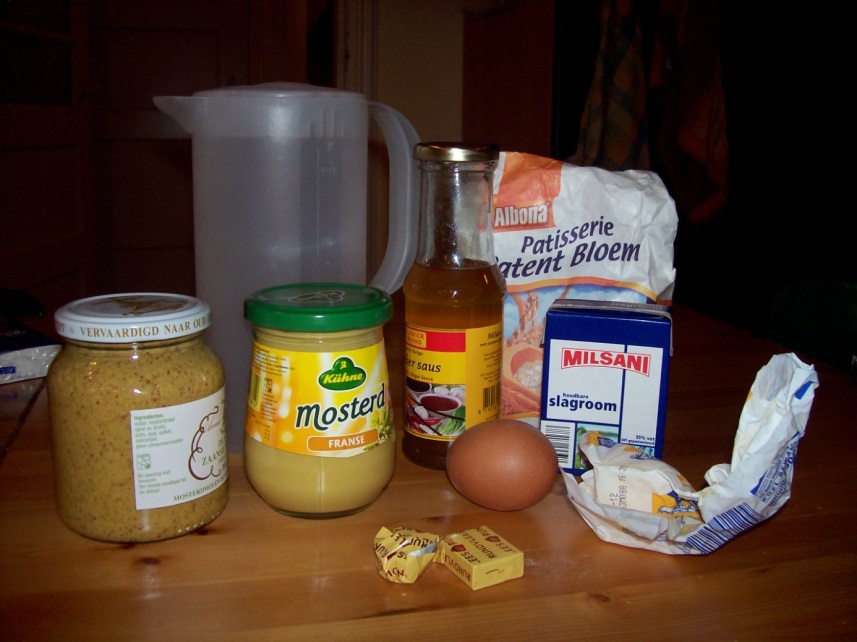 Benodigdheden:1,5 eetlepel grove mosterd (Zaanse)1,5 eetlepel fijne mosterd 3 eetlepels gembersiroop25 gr boter25 gr bloem1 eidooier1à 1,5 bouillonblokje650 ml water200 ml slagroom Eventueel: spekreepjes en lente-uiWerkwijze:Kook het water. Meng de eidooier, de mosterd, de gembersiroop en de slagroom met een staafmixer. Doe 650ml gekookt water en 1 bouillontablet in een kanSmelt de boter in een pan. Zodra de boter gesmolten is, voeg je de bloem toe. Goed roeren, zodat er geen klontjes ontstaan en breng aan de kook. Voeg onder constant roeren bouillon - beetje bij beetje - toe aan het boter/meel mengsel. Voeg het mosterd/slagroom mengsel toe. De soep mag nu niet meer koken, want anders gaat het schiften. Breng de soep op smaak met peper.Mix de soep nog even met een staafmixer in verband met mogelijke klontjes. Serveer met uitgebakken spekreepjes of lente-ui in dunne ringetjes. 